附件3：通州区北山饭店交通线路图报到地址：南通市通州区北山路20号1. 南通兴东机场—北山饭店，约13km，可乘211路公交车到通州客运站（胜利桥公交回车场）。2. 南通火车站—北山饭店，约25km，可乘126路公交车到通州客运站（胜利桥公交回车场）。3. 汽车：①南通汽车客运站—北山饭店，约31km，换乘直达“金沙”的客车至通州客运站（胜利桥公交回车场）；②南通汽车客运东站—北山饭店，约24km，可乘100路公交车至通州客运站（胜利桥公交回车场）；③南通主城区有60、80、128路等公交也可到达通州，可以根据需要选择。4. 通州市内公交：通州客运站—北山饭店，约2km，可打车（约10元）或乘252、222、221路公交车到人民医院站下车，步行200米左右即到。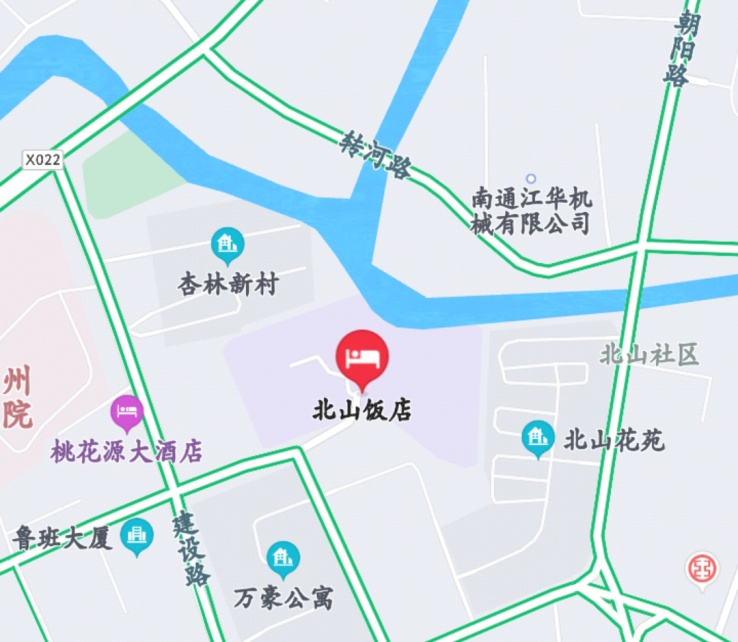 